在山东省考资料分析的考试中，从考点上来讲，倍数、比重、平均量 是非常容易考到的知识点，对这三个知识点的考察几乎占了历年真题中的一半题目。因此，为了更好地备考14年的山东省考，考生们非常有必要分析这三个知识点的考察方式，研究解决问题的思路。经过我们的分析发现，当倍数、比重、平均量的知识点与增长问题结合命题的时候，这些问题就会比较难做了，并且这也是省考最经常出现的命题方式。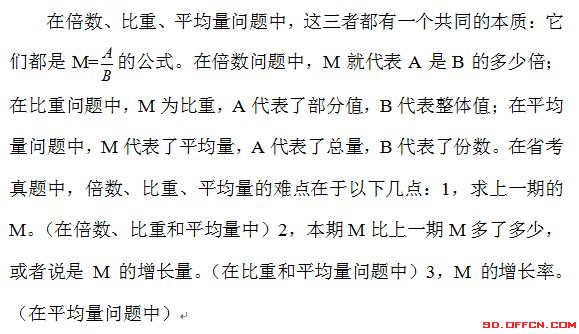 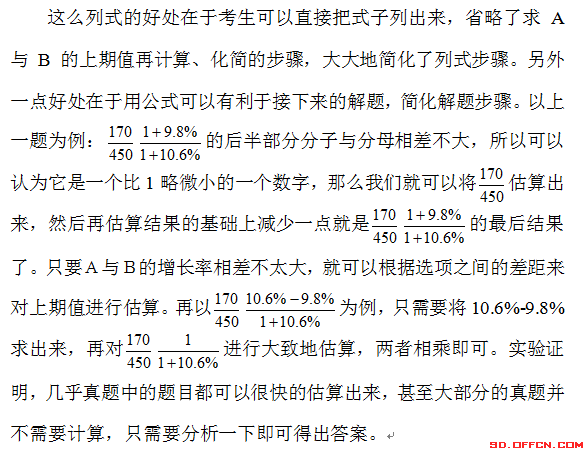 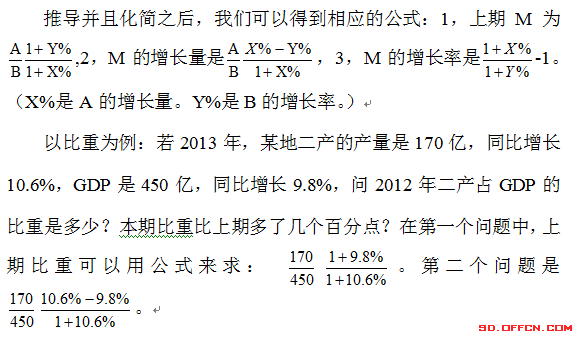 